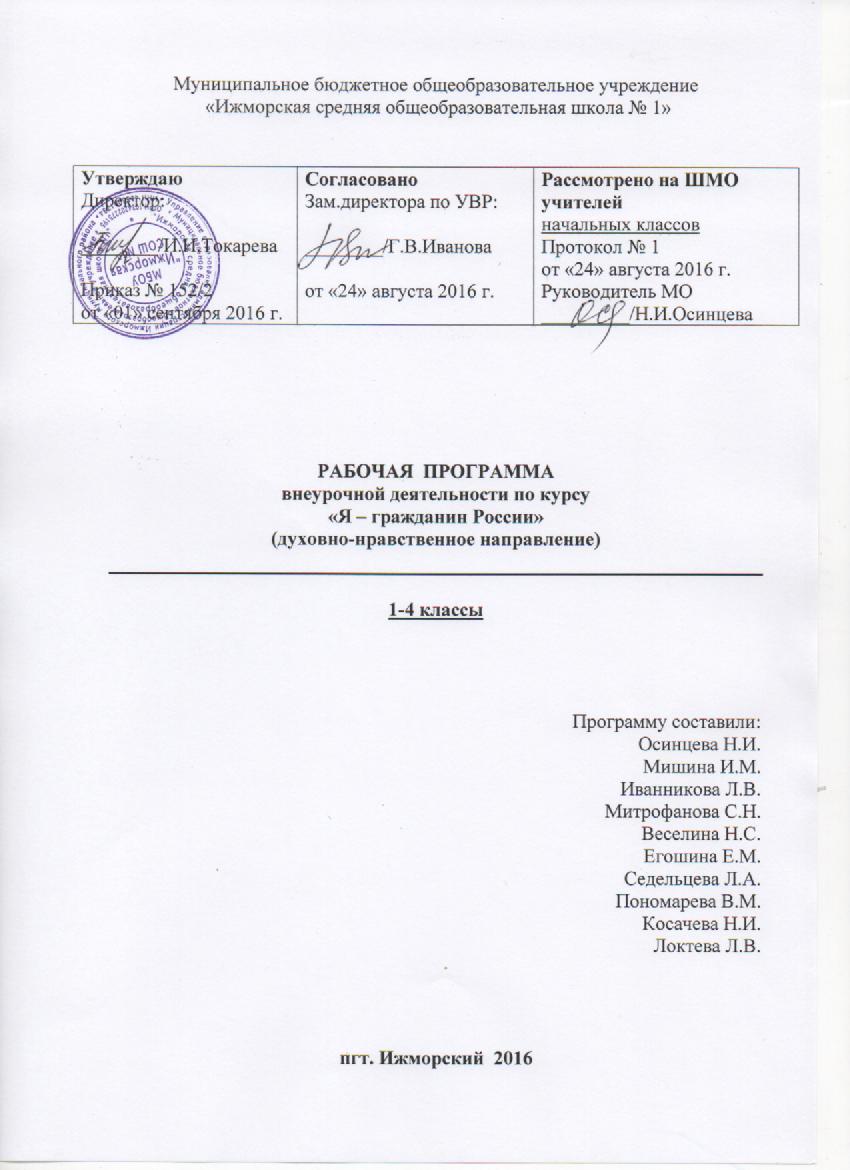 Если будет Россия,Значит, буду и я…Евгений ЕвтушенкоПояснительная запискаАктуальность программыОдним из основных направлений духовно-нравственного развития и воспитания обучающихся на ступени начального общего образования в соответствии с ФГОС начального образования  является воспитание гражданственности, патриотизма, уважения к правам, свободам и обязанностям человека. Данное направление основано на определенной системе базовых национальных ценностей: любовь к России, своему народу, своему краю; служение Отечеству; правовое государство, гражданское общество; закон и правопорядок; поликультурный мир; свобода личная и национальная; доверие к людям, институтам государства и гражданского общества.В последние десятилетия в России произошли экономические и политические изменения, которые привели к значительной социальной дифференциации населения и потере общих для всех граждан страны духовных ценностей. Эти изменения снизили воспитательное воздействие российской культуры как важнейшего фактора формирования чувства патриотизма. Стала всё более заметной постепенная утрата нашим обществом традиционного российского патриотического сознания. Младший школьный возраст—это период позитивных изменений и преобразований в становлении личности ребенка. Поэтому так важен уровень достижений, осуществлённых каждым ребёнком на данном возрастном этапе. Именно в младшем школьном возрасте ребенок должен осознать себя как личность, как гражданин своей страны, как часть национальной культуры. В связи с этим задача образовательного учреждения заключается в создании условий, обеспечивающих приобщение младших школьников к общечеловеческим ценностям в контексте формирования у них идентичности гражданина России и направлении образовательного процесса на воспитание ребенка в духе любви к Родине, формирование основ его социально-ответственного поведения в обществе и в семье, патриотизма, уважения к правам, свободам и обязанностям человека.Цель программы: формирование основ патриотизма, а именно воспитание качеств человека, которые составляют основу его коммуникативной, гражданской и социальной активности, уважения к культуре и истории родного края, страны.Данная программа реализуется с 1-го по 4 класс.  Структура программы:1класс «Мой дом – моя крепость»  на 66 часов (2 часа в неделю)2 класс «С чего начинается Родина…» на 34 часа (1 час в неделю)3 класс  « Россия – Родина Моя»  на 34 часа (1 час в неделю)4 класс «Становление будущего гражданина» на 34 часа (1 час в неделю)Программа разработана для учащихся 1-4 классов реализуется через кружковую деятельность во внеурочное время. Занятия проводятся во второй половине дня. Количество учащихся – 12-15 человек. Комплектование осуществляется на основе свободного выбора обучающихся и их родителей (лиц их заменяющих).классУчебно-тематический план на 66 часов (2 часа в неделю)Задачи 1 класса: воспитывать в детяхсамоуважение через добрые дела и поступки самого ребёнка, уважение к взрослым, к членам своей семьи, своим друзьям;воспитывать любовь к малой родине на основе развития интереса к истории семьи и её традициям;формировать представление о природном и социальном окружении человека, умение вести себя в нем в соответствии с общечеловеческими нормами.Планируемые  результаты реализации программы первого года обучения      Предметные результаты: расширение, углубление знаний по предмету «Окружающий мир», «Физическая культура», «Изобразительное  искусство», «Литературное чтение», «Технология».Дети будут иметь представление:о родословной;о  семейных традициях и реликвиях и семейном архиве;о режиме дня школьника и личной гигиене;о сервировке стола;о гостеприимстве;о прекрасном в быту: картины, резьба по дереву, изделия рукоделия и т.д.;о дружбе.    знать:историю своего имени, фамилии;домашний адрес;традиции своей семьи, реликвии;что хранится в семейном архиве;режим дня школьника;чем и как украсить свой дом;назначение столовых приборов;как вести себя за столом;как принять гостей и организовать праздник.Универсальные учебные действияДети будут уметь:ориентироваться в городе по данному адресу;ориентироваться в школе и соблюдать правила поведения школьника;делать утреннюю зарядку;пользоваться предметами для личной гигиены;пользоваться столовыми приборами;делать поделки своими руками;проводить игры с детьми;работать в коллективе.Личностные результатыпознание собственного «я»;познание себя и других;осознанное отношение к своим поступкам и поступкам других людей;признание дружбы, частности, ответственности, трудолюбия,  уважения к старшим и людям труда.Содержание программы 1 классаМоё имя и фамилия (4 часа)Цель: установление контакта между детьми, а также между детьми и учителем; преодоление эмоциональных барьеров в общении с окружающими; развитие познавательной активности, коммуникативных навыков, творческих способностей.Занятие 1«Что значит имя мое» - беседа. Раскрывает значение имени для человека,  создает важную предпосылку для развития межличностных отношений в классе.Занятие 2Беседа «Моя родословная». Школьники изучают родословную своей семьи, интересуются историей отцов, дедов,  прадедов.  Собранный материал оформляется  в виде альбома. В начале занятия звучит песня «С чего начинается Родина?» (слова Матусовского, музыка Баснера). После прослушивания учитель организует беседу.– Какое чувство вызвала у вас песня?  - От какого слова произошло слово Родина? В конце занятия учитель еще раз объясняет и показывает детям, как составляется родословная при помощи фотографий.Занятие 3Игра – тренинг «Наши имена». Игра сближает участников друг с другом и способствует формированию дружеских отношений.  Благодаря игре, каждый из детей получает заряд хорошего  настроения  и свою долю внимания. Игра проводится в два круга (1- дети здороваются друг с другом за руку, при этом каждый называет свое имя, например: »Здравствуй, я Маша». 2- каждый обращается к соседу по имени, если он забыл, тот ему подскажет. Например: »Привет, Катя!»Занятие 4Праздник «Давайте познакомимся». Игра помогает детям лучше  узнать друг друга, понять свое отличие от других;  развивает коммуникабельность. 1.  Викторина «Знакомство». - Кого у нас в классе больше?  - Каким именем можно назвать и мальчика и девочку? … 2. Игра «Найди пару». Дети делятся на две команды. У них карточки с полными и неполными именами, чья команда быстрее составит пару: Оля – Ольга….3. Игра – соревнование «Новый шаг – новое имя». Мальчики называют имена девочек, а девочки мальчиков. За неверно названное слово – шаг назад. 4. Игра «Получи имя» Изменив одну букву в слове, играющий получает имя, например: каша  - Даша, Маша… 5. Игра «Реши примеры». Печатаем заглавными буквами слово ДОЛЯ – минус буква Д=?..... 6. Игра «Музыкальный ринг». Соревнуются команды, кто больше вспомнит песен с именами.Домашний адрес (4 часа)Цель:  формирование понятия «адрес»; воспитание любви к отечеству; знакомство с родным городом, воспитание чувства гордости за своих земляков; воспитание бережного отношения к дому, улице, городу.Занятие 1Экскурсия по посёлку. В ходе экскурсии необходимо привлечь внимание к достопримечательностям посёлка памятнику Героям локальных войн,  памятнику  Неизвестному солдату. Занятие 2Экскурсия в  школьный музей. Необходимо  познакомить детей с историей города и района, с почетными гражданами города. Занятие 3Игра – тренинг «Путешествие по родному городу». В ходе игры отрабатывается понятие адрес, воспитывается чувство гордости за родной город. 1. Устный рассказ на тему:  «Какие достопримечательности есть на твоей улице или вблизи твоего дома?» 2. Беседа «Мой адрес». Учитель дает детям задание: «Пригласите меня в гости» (дети сообщают свой домашний адрес).Мои родные (3 часа)Цель:  воспитание духовно-нравственных качеств личности школьника, укрепление и гармонизация  внутрисемейных  отношений через проведение коллективно-творческих дел «Дети  плюс родители». Конкурсы являются подготовительной работой  к празднику «Папа, мама, я – дружная семья».Занятие 1 Конкурс рисунков  ко Дню Матери. Воспитывает чувство любви, доброты, уважения к матери.Занятие 2Конкурс рисунков  ко Дню Пожилого человека воспитывает чувство уважения, заботы, внимания и сострадания к пожилым людям.Занятие 3Классный час «Тепло родного очага».  Чтение стихотворения З.Зелка «Какой хороший вечер» с последующим обсуждением. Беседа: «Когда и почему нам дома бывает тепло и уютно?». Рассказы детей о своей семье, о своем доме. Работа над деформированной пословицей: всяидушасемья – таквместенаместе (вся семья вместе, так и душа на месте). Рефлексия: - Чем крепка семья?  Зависит ли от вас «Погода в доме?».	Занятие 4 Конкурс «Устами младенца»:  зачитываются ответы детей на вопросы: «Что такое любовь, семья, брак?», «Кто такие супруги?». Конкурс «Сериал из жизни нашей семьи…» (команды показывают домашние задания: экстремальная ситуация, когда даются различные жизненные ситуации, а дети находят выход из них).  Конкурс «Семейная песня».Семейные традиции (4 часа)Цель:  привитие интереса и любви к российской истории и народным традициям; распространение положительного опыта семейного воспитания.Занятие 1Конкурс рисунков «Моя семья». В детях воспитывается уважительное отношение ко всем членам семьи, развивается творческая активность.Занятие 2Посиделки «Угощаем чаем». За круглым столом  с чашечкой чая  учитель проводит беседу о традициях  русского чаепития.    Во время беседы обращается внимание на сервировку стола.Занятие 3 Праздник «Семейные традиции». Конкурс «Семейные традиции»:  команды показывают домашнее задание с использованием семейных плакатов. Конкурс  «Кто мы, откуда мы» (команды инсценируют семейные праздники).  Конкурс «Семейная реликвия»:  демонстрация старинных семейных вещей.  Конкурс «Кулинарный поединок»:  представление фирменных семейных блюд. Конкурс «Семейные таланты».Занятие 4Практическое занятие «Подарок гостю» (учим подбирать и дарить подарки).  Игра «День именинника»  (заранее  проводим практическое занятие по изготовлению подарков). Игра развивает вкус,  отношение к человеку. Я – член семьи(3 часа) Цель:  формирование ценностного отношения ко всем членам семьи; воспитание добросовестного отношения к труду.Занятие 1Беседа о поведении дома, в семье.  Беседа строится на основе прочитанного рассказа «Доброе слово и кошке приятно». Проводится рефлексия: «Какой вы сделали вывод, прослушав рассказ?».Занятие 2Проводится конкурс на лучший рассказ «Самый счастливый день в моей жизни». Дети делятся воспоминаниями о  незабываемых событиях своей жизни.Занятие 3Игра – тренинг «Мой автопортрет».  Подготовительной работой является  выполнение своего автопортрета. На занятии проводится выставка рисунков  и прослушиваются устные рассказы детей о себе( «За что меня можно любить, а за что меня нужно ругать»).Занятие 4Концерт «Поздравление мам» (стихи, танцы, инсценировка, частушки, песни). В конце праздника дети вручают мамам их портреты, нарисованные заранее детьми.Распорядок дня, правила личной гигиены (5 часов)Цель:  знакомство детей с режимом дня младшего школьного возраста; формирование  умения планировать свое личное время, опираясь на собственный режим дня; привитие ребенку гигиенических навыков.Занятие 1Беседа «Режим дня детей  начальных классов».    Детей необходимо убедить в строгом выполнении  режима дня.Занятие 2Практическое занятие, на котором дети знакомятся с понятием «Гигиена» и на практике учатся ухаживать  за полостью рта, за  кожей, волосами. Беседа о гигиене жилища.Занятие 3Конкурсно-игровая программа «Путешествие в страну Здоровья». Встреча с Мойдодыром, который проводит викторину по закреплению знаний и навыков, полученных в ходе предыдущих бесед.  Игра с Мойдодыром  «Собери ручейки в речку» (каждая команда получает конверт, где спрятаны голубые ленты – ручейки.На лентах указаны задания). Правильно угаданные ответы Мойдодыр  собирает в речку. После игры  Мойдодыр проводит ритмическую гимнастику. Основы закаливания и комплекс физических упражнений (8 часов)Цель: Формирование навыков здорового образа жизни.Занятие 1Веселое путешествие в страну природы и здоровья – туристический слет (спортивно-конкурсная программа, куда входят  перетягивание каната, конкурс  знатоков природы,   конкурс на лучший осенний букет, конкурс « Самый прыгучий, самый ловкий»).Занятие 2 Конкурс «Мама, папа, я – спортивная семья». Презентация команд, эстафеты (разминка; забег спринтеров; интеллектуальные конкурсы: «Составь слово из букв»; спортивные конкурсы «Сороконожка» ( начинают папы, за ними цепляются мамы, затем дети. Все вместе бегут, чтобы никого не потерять); «Меткий стрелок  мячами в обручи»; «Бег в мешках»; «Неразлучные друзья» ( участники одной рукой берут друг друга за пояс, а другой держат мяч  задача не уронить мяч).Занятие 3Конкурс знатоков спорта: 1. Каждая команда составляет из букв названия видов спорта (теннис, хоккей, футбол).  Члены команды каждый со своей буквой выбегают и занимают нужное место.  2. Какие экипировочные принадлежности  необходимы для занятий данным видом спорта? (среди кучи спортивных принадлежностей каждая команда выбирает те, которые принадлежат ее виду спорта). 3. Каждая команда проводит ритмическую гимнастику с остальными. 4. На стене прикреплены карточки со словами с разными видами спорта (тайм, гейм, штанга – объяснить значение этих слов).Занятие 4Игра «Вперед, мальчишки!» Конкурсы:  «Меткий стрелок», «Теннисные мячи в ведра», «Санитары» (кто  быстрее и аккуратнее размотает и скрутит бинт), «Подбей танк» (сбиваем кегли), «Кто быстрее?» (собирают мозаику), «Петушиные бои» (у каждого участника за поясом хвост – надо его выдернуть, а свой сохранить).Режим питания, умение вести себя за столом, правильное пользование столовыми приборами (5 часов)Цель: приобретение детьми навыков правильного питания, правильного пользования столовыми приборами и умения вести себя за столом.Занятие 1Беседа-игра (вступительное слово учителя о значении  пищи для человека). Практическая игра «Маленький поваренок» (в форме диалога и картинок дети варят борщ). Здесь же идет речь о пользе каждого овоща.Занятие 2Правила поведения за столом: беседа-игра (обсуждение ситуации «как сидеть», обсуждение ситуации «приборы»).Занятие 3 Практическое занятие «Сервировка стола» (для завтрака, для обеда, праздничная сервировка).Занятие 4Практическая игра «Я приглашаю тебя в гости» (обсуждение ситуации «Как не надо вести себя в гостях»; ситуация «Как развлечь гостей»; разыгрывание ситуации «Добро пожаловать к нам в гости»).Занятие 5 Проведение Дня именинника в кафе  с применением изученных правил.Уважительное отношение к друзьям, близким, соседям (4 часа)Цель:  формирование  у детей настоящей дружбы и уважительного отношения к друзьям, близким, соседям.Занятие 1Беседа «Поговорим о дружбе» ( Как возникло само слово «друг»?) Прослушивание стихотворения «Слово – друг». Знакомство с литературными произведениями о дружбе (чтение и обсуждение литературных произведений о дружбе, инсценировка и разыгрывание ситуаций).Занятие 2Игра «Я и мой друг» (проводится в группах: работа над пословицами, формулирование правил  дружбы).Занятие 3Правила честной игры и состязаний (разыгрывание ситуаций, из которых дети составляют правила честной игры). Например: Миша пришел домой к Пете, чтобы делать уроки. Пришла мама и попросила отнести в кухню сумки, Петя ответил, что занят серьезным делом – уроками. Выскажите свое мнение по поводу поведения мальчика и т.д. Игровой момент: пословица рассыпалась («Старый друг лучше новых двух»).Занятие 4 Игра «Дружба крепкая очень нам нужна»… Соревнуются три команды. 1. Конкурс художников «Портрет моего друга». 2. Конкурс «Песня о дружбе». 3. Конкурс инсценировок пословиц, поговорок о дружбе  (выбрать из двух вариантов пословицу «Друг в беде не бросит, лишнего не спросит», «Сам пропадай, а друга выручай» и т.д.)Прекрасное в быту, картины, домашняя утварь, украшение помещения к традиционным праздникам (8 часов)Цель: Организация экскурсий в музеи: «Русская горница» (знакомство с народным прикладным творчеством, обучение  бабушкиным занятиям, оформление выставки  «Из бабушкиного сундука»); Краеведческий музей (изучение жизни коренного народа-шорцев, их обычаев, домашней утвари); в школьную и городскую библиотеки.Организация выставки  с предварительной  подготовкой  «Прекрасное в быту» (изготовление игрушек в мастерской Деда Мороза).Мини-исследование семейного архива (8 часов)Цель: формирование у детей чувства гордости за историческое прошлое своей семьи; проведение бесед о средствах общения  людей (письма, телефонные разговоры, телеграммы), о  культуре  эпистолярного жанра; создание  мини-исследований  «Семейная  переписка», устного журнала,  на страницах которого  рассказывается о жизни  прадедов через письма; проведение бесед на тему «Семейные реликвии» ( понятие «Реликвии» (ордена, медали, книги, иконы …); оформление выставки ( рисунки, фотографии, газетные заметки, видеофильмы, помещенные в школьном музее)Мой дом – моя крепость. Что меня окружает? (8часов)Цель:  воспитание у ребят чувства ответственности перед своей семьей; обобщение знаний учащихся о традициях и родословной своей семьи; развитие потребности хорошего тона.Занятие 1Беседа «Что такое семья» (сказка о первой семье, поиски ответа на вопрос «Что нужно, чтобы у каждого из вас была самая дружная, самая крепкая семья»). Просмотр сценки из жизни одной семьи. Рефлексия: Какой совет вы бы дали девочке? Итог занятия: запомните три правила: уважай и люби старших; позаботься о младших; помни: – ты в семье помощник. Рефлексия: что необходимо, чтобы в семье был лад?Занятие 2Устный журнал о семье и о мире в семье.  На доске оформлены страницы устного журнала:  в ходе устного журнала дети читают стихи, загадки, пословицы и поговорки о семье. Страницы журнала: 1. Одна у человека родная мать,  одна у него и Родина; 2. Счастья не ищут, а делают ( о любви, о семье). 3. В добре жить хорошо ( о доброте и культуре поведения). 4. Не красна изба углами – красна пирогами ( о гостеприимстве). 5.  Дерево сильно корнями, а человек трудом (о трудолюбии). 6. Здоровье дороже богатства ( о здоровом образе жизни).Занятие 3Игровая программа «Бабушкины игры». Программа проходит в форме  знакомства со старинными играми, обучением в них играть (лапта, городки, салки, ямки…).Занятие 4Игровая программа  -  размышление «Не дорог подарок, а дорога любовь»  (беседа о том, как правильно выбрать подарок). Игровая ситуация «Кому что подарить». История о девочке, которой   друзья  на День рождения подарили щенка, а мама  вернула его хозяину. Вывод: перед тем, как дарить подарок, посоветуйтесь со взрослыми).Занятие 5Практическое занятие: «Как сделать подарок и как его подарить». Изготовление поделок-подарков своими руками. Шуточная инсценировка «Как надо дарить подарки» (с огорчением по поводу затрат; с перечислением всех трудов и усилий, с похвальбой и т.д.)  Рефлексия:  как   бы вы хотели, чтобы вам подарили подарок?Итоговая конкурсно-игровая программаКонкурс «Представление семьи» (эмблемы, номера художественной самодеятельности). Конкурс «Загадки и пословицы» (отгадывание загадок и продолжение пословиц о доме и семье, например: Книга-раздвига на четыре листа, а в середине пуста  (изба); Не лает, не кусает, а в дом не пускает (замок) и т.д. Пословицы: Не нужен клад, …(когда в семье лад); В гостях хорошо…, а дома лучше и т.д.). Конкурс «Угадай свою маму» (дети с закрытыми глазами узнают свою маму по рукам). Конкурс –игра «Наша родословная» (с закрытыми глазами дети рисуют свою семью).   Представление командой сказки с помощью  мимики и жестов. Конкурс «Антиреклама» (провести каждой команде  антирекламу на телевизионную рекламу).  Музыкальный конкурс ( командам даются предложения, по которым они должны узнать и вспомнить песню, например: От нее станет всем теплей («Улыбка»);  Он бежит, качается («Голубой вагон»).2 классУчебно-тематический план на 34 часов (1 час в неделю)Задачи 2 класса: обеспечить широкую направленность воспитательного процесса на ознакомление детей с историей и культурой родного края;формировать сознание собственной роли в жизни малой родины, воспитывать ответственность  и гордость за достижения родного края и за прославленных людей города, формировать активную жизненную позицию, творческий потенциал;воспитыватьбережное отношение к природе, ко всему живому, уважение к труду взрослых;воспитывать толерантнось, прививать интерес к культуре малых народностей.Планируемые  результаты реализации программы второго года обучения. Предметные:  расширение и углубление знаний по программам «Окружающий мир», «Технология», «Литературное чтение», «Русский язык», «Изобразительное искусство».Дети будут иметь представление:о понятии «Малая родина»;о достопримечательностях города;о культурных и спортивных достижениях в городе;о коренных жителях – шорцах;о культурном наследии края;о поведении в природе и отношении к ней.знать:историю города, герба, истории названия улиц;прославленных людей города,  имена героев -  земляков, погибших в годы ВОВ, культурные и спортивные центры;как организовать свой культурный досуг;шорские легенды, сказки, песни, картины о родном крае.Универсальные учебные действияДети будут уметь:бережно относиться к природе, сохранять свою безопасность в природе;выражать свои знания и чувства с помощью слов, рисунков,  поделок и т.д.Личностные результаты    осознание себя гражданином своего города, человеком сильным,  отважным, с чувством гордости  и уважения   за героическое прошлое своих земляков.Содержание программы  2 классаМой любимый город (14 часов)Цель: знакомство детей с понятием «малая родина»;формирование представления о себе как о жителе данного города; знакомство с известными людьми города; воспитание  стремления подражать своим героям и знаменитостям.Занятие 1Экскурсия в музей с целью ознакомления с историей города, герба, флага.Занятие 2Автобусная экскурсия по посёлку. Показать детям красоту родного края.Занятие 3Конкурс рисунков «Дворик моей мечты». Воспитывает  осознание своей значимости к  истории города.Занятие 4История улицы, на которой я живу.  С помощью родителей дети подбирают материал  о происхождении названия и оформляют его по своему представлению  о той улице, на которой живут.Занятие 5Проект готовится по желанию в виде фотографий, макетов, рисунков и т.д.Родной посёлок Ижморский (7 часов)Цель: знакомство со значением слова «природа»; привитие любви  к родному краю, природе, ко всему живому; воспитание бережного отношения к природе. Занятие 1Экологическая тропа проходит по этапам с целью  выявления  знаний, умений общения с природой.  Проходит  в виде  спортивных состязаний между командами. Каждая команда получает маршрутный лист с заданиями.Занятие 2Перед прогулкой проводится беседа в классе на тему «Жила – была река…», затем дети получают конверты с заданиями. После прогулки проходит обсуждение результатов проделанной работы.Занятие 3Дети учатся наблюдать за природой и видеть прекрасное в ней.Занятие 4Тематическая экскурсия «Урок безопасности и бережного отношения к природе». Учатся наблюдать за природой, соблюдая главный принцип: Не навреди! Помни! Животные и растения – наши меньшие братья!Занятие 5Дети выращивают рассаду для цветников. Проводится презентация будущих цветочных клумб. Город и спорт (7 часов)Цель:  Воспитание стремления стать сильными, ловкими,  отважными; формирование правильного восприятия этих качеств каждым гражданином и патриотом своей родины.Занятие 1Экскурсия в ДЮСШ, где проводится знакомство детей с видами спорта.Занятие 2Проведение «Малых олимпийских игр» между командами класса с целью выявления  сильнейших для участия  в  школьной олимпиаде  и сдачи норм ГЗТО.Культурное наследие нашего края (6 часов)Цель: Введение  в понятие «мир культуры»; знакомство и приобщение  к культурному наследию родного края.Занятие 1Экскурсия в Краеведческий музей  с целью ознакомления  с бытом коренных жителей. Занятие 2Чтение и обсуждение народный сказок  с целью  ознакомления  с устным народным творчеством шорцев.Занятие 3Экскурсия во Дом культуры. Знакомство с видами деятельности Дома культуры и привлечением детей к участию в культурной жизни города.Занятие 4Посещение репетиций с целью приобщения  детей  к искусству.Занятие 5Посещение в музее экспозиции. Цель - учить видеть  красоту родного края глазами художникаЗанятие 6Музыкальный час. Прослушивание  народных песен с целью привития любви к родному краю.Занятие 7Презентация «Праздники города»:  День города, День Победы, День Знаний, т.д.  Цель – знакомство с  активной жизнью посёлка, выявление замечательных людей.Дорогой героев (9 часов)Цель:Расширение исторических знаний детей, воспитание уважения к прошлому своего народа и любови к отечеству.Занятие 1Экскурсия в парк  к памятнику  героев  локальных войн. Цель – познакомить с нашими земляками, участниками и героями   локальных войн. Почему ставят памятники?Занятие 2Экскурсия к  Вечному огню (посещение  памятной доски «Никто не  забыт, ничто не забыто»). Понятие «Вечный огонь», «Мемориальная доска», назначение памятника «Неизвестному солдату».Цель – воспитание  уважения к памяти   земляка- героя ВОВ.Занятие 3Беседа «Война – трагедия для всех народов».  Цель – выявление родственников-участников ВОВ.Итоговая конкурсно-игровая программа (2 часа)Занятие:В предварительной подготовке дети делятся на творческие группы. Каждая группа получает свой конверт с заданиями. Затем конкурсная игра.3 классУчебно-тематический план  на 34 часа (1 час в неделю)Задачи 3 класса:развивать познавательный интерес к  своей Родине;познакомить с основными понятиями «Родина», «Отечество», символика страны;воспитывать уважительное отношение  к символам, к истории, к памятникам, к культуре своего государства, к людям, имеющим заслуги перед Отечеством;формировать патриотические чувства, чувство гордости за свою родину. Планируемые  результаты реализации программы третьего  года обучения. Предметные:  расширение и углубление знаний по программам «Окружающий мир», «Технология»,  «Литературное чтение», « Изобразительное искусство».Дети будут иметь представление:о понятиях «Родина», «Отечество», «Патриот», «Патриотизм», «Гражданин»;о символах России;о героическом прошлом своей Родины.Дети будут знать:значимость  города Москвы для Россиян;символы России;свои права и обязанности;жизнь и подвиги своих предков.Дети будут уметь:пользоваться своими правами и обязанностями;находить на карте свою страну, столицу и  местоположение семи чудес России;получать, обрабатывать и передавать информацию.Личностные результаты ощущение  патриотических и гражданских чувств в личности, чести, чести мужества и справедливости; любви к Родине,  уважительного отношения  к символам, к истории, к культуре.Содержание программы  3 классаЯ познаю Родину (5 часов)Цель: выяснение происхождения и смысла слов «Родина», «Отечество»; воспитание у детей чувство патриотизма.Занятие 1Беседа «Россия – Родина моя ». Раскрывается значение слов «Родина», «Россия», «Отечество», «Отчизна». Занятие 2Презентация «Путешествие по карте России»  с целью показа необъятных просторов России.Занятие 3Презентация «Москва – столица  нашей Родины,  сердце нашей Родины». Праздник, посвященный Москве.  Занятие 4Праздник «Наша Родина – Россия, наш язык – русский». Цель -  показать  значимость  красоты и богатства родного языка.Богатства нашей Родины (7 часов)Цель:  знакомство  детей с  природными богатствами нашей Родины; воспитание чувства гордости за свою Родину и желания ее защищать.Занятие 1Презентация «Семь чудес России»:  озеро Байкал, гора Эльбрус, Петергоф, долина гейзеров, столбы выветривания, храм Василия Блаженного, Мамаев курган, Родина – Мать.Занятие 2Литературный праздник «Русская береза». Цель -  воспевание в стихах, сказках и песнях березы как символа России.Занятие 3Игра «Звездный час» - «Сохраним природу России». Цель - показать богатство животного и растительного мира, учить беречь и защищать ее.Занятие 4 Музыкальный час «Колокола России».  Понятие «Колокольный звон», значение колокола в Древней Руси. Прослушивание записей колокольных звонов с просмотром   изображений  храмов с колоколами (Великий Новгород, Москва и т.д.)Наше государство (6 часов)Цель: воспитание чувства гражданства; знакомство с символикой государства.Занятие 1Беседа «Российская символика». Раскрывается понятие «Флаг», «Герб», «Гимн».Занятие 2Беседа «Я гражданин России». Права и обязанности гражданина России. Занятие 3Деловая игра «Главные вопросы».  Обсуждение вопросов: «Что  мы можем делать и чего не можем»,  «Что  мы  обязаны делать и чего не обязаны», «На что имеем право и на что не имеем». Обсуждение вопросов идет по группам.Занятие 4 Ролевая  игра «Знай свои права».  Команды обыгрывают фрагменты из русских народных сказок и обсуждают нарушение прав человека.Родина – мать, умей за нее постоять (11 часов)Цель:  раскрытие значения терминов «Патриот», «Патриотизм»;  знакомство детей с именами великих защитников Русской земли; формирование понятия о мужестве как великом свойстве души; воспитание чувства гордости за героическое прошлое ее народа; воспитания уважительного отношения к отслужившим в армии и готовящимся к службе.Занятие 1Былинные герои. Чтение былин, рассматривание репродукции В.М. Васнецова «Три богатыря» с целью  показать  величие и силу русского народа.Занятие 2Рассказы о русском флоте.  Чтение рассказов о русском флоте. Дать представление о России – великой морской державе, познакомить с именами прославленных флотоводцев.Занятие 3«Русская земля, недругам твоим прощения нет!».  Знакомство с именами  великих защитников русской земли. Просмотр  репродукций картин, чтение стихов о защитниках Родины.Занятие 4Праздник мужества и чести.  Праздник для мальчиков класса с целью   воспитания уважительного отношения  к Российской армии.Занятие 5Встреча с ветеранами ВОВ «Помнят люди».  Занятие 6С песней по жизни.  Музыкальная композиция, посвященная Дню Победы, с исполнением песен о войне хором мальчиков.Занятие 7Проект «Я помню, я горжусь».  Цель – узнать больше о ВОВ и о жизни и подвигах своих предков.Обобщающее занятие (4 часа)Интеллектуальная игра «Что я знаю о России». Игра проходит в виде конкурсов: исторического, географического, литературного, музыкального. В заключении проводится награждение грамотами. Праздничная программа  «Славься,  земля русская» (стихи, песни,  сценки о России).4 классУчебно-тематический план  на 34 часа (1 час в неделю)Задачи 4 класса:воспитывать гражданское самосознание причастность к родным истокам; формировать правовую культуру, положительное отношение к законам и их выполнению;воспитывать личную ответственность за будущее страны.Планируемые результаты реализации программы четвертого года обучения. Предметные:  расширение и углубление знаний по программам «Окружающий мир», «Технология»,  «Литературное чтение», « Изобразительное искусство».Дети будут иметь представление:о  Международном документе по защите прав ребенка;о  разработке законов;о профессиях;о здоровом образе жизни. знать:свои права, свои обязанности;что приносит пользу здоровью и что вредит;историю своего имени;получение знаний необходимо для жизни; необходимость занятий спортом.Дети будут уметь:выполнять поручения родителей по дому;анализировать и фиксировать свои успехи и достижения;организовать свой досуг с пользой для здоровья.Личностные результатычувство собственного достоинства, осознание в себе деловых качеств законопослушной личности, имеющей желание и потребность  трудиться  и уважительно относиться к труду.Содержание программы 4 классаЯ и мои права. Введение (5 часов)Цель:  формирование  общего представления о понятиях «Конвенция ООН» и «Всеобщая декларация прав человека».Занятие 1Введение понятий  «Права человека и свобода». Беседа-игра  разъясняет смысл основных понятий «Конвенция ООН» и «Всеобщая декларация прав человека».Занятие 2Деловая игра  «Мы разрабатываем законы».  В игровой форме дети учатся вырабатывать законы.Занятие 3Игра «Встреча с инопланетянами».  Работа в группах. Цель – рассказать о жизни на Земле.Права на имя (3 часа)Цель: формирование понятия уникальности  и значимости каждого человека; воспитание в ребенке Личности.Занятие 1Защита проекта «Имя мое».  Дети находят историю своих имен.Занятие 2Праздник имени. Презентация проектов.Право на семью (2 часа)Цель:  формирование убеждения в важности семьи, укреплении  родственных связей.Занятие 1Час размышлений «Зачем человеку семья».  Возникновение семьи. Показать значимость  семьи на примерах  лучших семейных традиций.Занятие 2Беседа - игра «Какие обязанности ты выполняешь дома».  Проходит в форме рассказа о своих  обязанностях дома.Право на питание (4 часа)Цель:  формирование у школьников сознательного  отношения к питанию как залогу здоровья.Занятие 1Беседа «Хлеб всему голова».  Выяснить, почему хлеб  является продуктом номер один. Познакомить с разнообразием хлебных продуктов и их ценностью.Занятие 2Фольклорно-игровая программа «Каравай». Изучение фольклорного материала о хлебе: песен, стихов, пословиц, поговорок, сказок, загадок.Занятие 3Познавательно-игровая программа «День живой воды».   Вода – «матушка царица». Без воды нет и не может быть жизни (приметы, пословицы, загадки о воде). Народные игры.Право на бесплатное образование (7 часов)Цель: развитие познавательной активности, интеллектуальных способностей, творческого потенциала.Занятие 1Игра «Умники и умницы». Углубление и расширение знаний по предметам.Занятие 2Игра «Что, где, когда?».  Развитие мышления, смекалки, памяти, речи; развитие интереса к знаниям.Занятие 3Тренинг «Как научиться учиться».  Тестирование и на основе результатов упражнения для тренировки памяти, мышления, усидчивости.Занятие 4Мои вершины (портфолио).  Создание и презентация  собственных достижений.Право на бесплатное медицинское обслуживание  (4 часа)Цель: расширение знаний детей о здоровом образе жизни.Занятие 1Беседа «Хорошее здоровье превыше всего». Беседа проводится с показом презентации о витаминах, их пользе для развития молодого организма.Занятие 2День Здоровья. Команды готовятся  к проведению праздника Дня Здоровья.  В назначенный день проходят состязания  между командами. Право на отдых (5 часов)Цель:  формирование отличия активного отдыха от пассивного; знакомство с  разнообразием игр (подвижные, настольные).Занятие 1Игровое шоу «Ура! Игра!»    Игры: «Морской бой»,  «Кто вперед» (гонки на машинах), «Путешествие Красной Шапочки» и т.д. Занятие 2Защита проекта «Семейный альбом», «Семейный досуг». Презентация   лучшего выходного дня.Право на труд (3 часа)Цель:  расширение кругозора, воспитание уважения к людям труда, желания трудиться.Занятие 1Игра «Все работы хороши – выбирай на вкус».  Идет работа в группах. Дети выполняют задания и обучаются  профессиям парикмахера, почтальона, учителя, врача, строителя и т.д.Занятие 2Игра «Радиоэфир».  Подготовленный из детей журналист берет интервью: -Кем ты хочешь стать, когда вырастешь? Ответы записываются на диктофон с последующим прослушиванием и обсуждением.Итогово-обобщающее занятие (2 часа)Цель:  организация в игровой форме проверки знаний  детей  о правах и обязанностях.Занятие 1«Мы тоже имеем права» - театрализованное представление. Инсценировка  условной сказки, в которой принимают участие все дети, и по ходу действия оценивается правильность поступков и  находится выход из сложившихся ситуаций.   Литература для учителя:Агеева, И.Д. Кто лучше всех знает Россию? [Текст]: методическое пособие./ И.Д.  Агеева - М.: ТЦ Сфера, 2005. – 167с.Анашина, Н.Ю. День истории в школе. Интеллектуальные игры и развлечения. История Отечества, всемирная история, история права [Текст] / Н.Ю. Анашина. – Ярославль: Академия развития, 2008. – 247с.Астахов, П.А. Я и государство [Текст]   / П.А.Астахов. – М.: Эксмо, 2009. – 188с.Жиренко, О.Е. Я – гражданин России! Классные часы по гражданскому и патриотическому воспитанию: 1-4 классы. [Текст] / О.Е. Жиренко, Е.В. Лапина, Т.В. Киселева – М.: ВАКО, 2008. – 160с.Классные часы: 1 класс [Текст] / авт.-сост. Т.Н. Максимова. – М.:ВАКО, 2009. – 272с.Классные часы: 1 класс [Текст] / сост. Г.П.Попова. – Волгоград: Учитель, 2008. – 287с.Недаром помнит вся Россия... [Текст]: внеклассные мероприятия по патриотическому воспитанию. 1-4 классы / авт.-сост. Е.А. Гальцова. – Волгоград: Учитель, 2008. – 243с.Соболева, Н.А. Российская государственная символика: история и современность. [Текст] /  – М.: Гуманит. изд. Центр ВЛАДОС, 2003. – 98с.Соловьева, Л.И. Краеведческие игры. [Текст]: учебное пособие./ Л.И.  Соловьева.– Кемерово: Кузбассвузиздат, 1998. – 364с.№ темыТемаКоличество часовКоличество часовФормы работыКритерии оценки№ темыТемаТеорияПрактикаФормы работыКритерии оценкиТема 1Моё имя и фамилия мини-исследование  (с привлечением бабушек и прабабушек, дедушек и прадедушек)221.«Что значит имя мое» - беседа. 2.Беседа «Моя родословная». 3.Игра – тренинг «Наши имена».  4.Праздник «Давайте познакомимся».Активность.Самостоятельность.Тема 2Домашний адрес311.Экскурсия по микрорайону.2. Экскурсия в  школьный музей.3. Игра – тренинг «Путешествие по родному городу».Сознательность и заинтересованность.Тема 3Мои родные121.Конкурс рисунков  ко Дню Матери.2. Конкурс рисунков  ко Дню Пожилого человека. 3.Классный час «Тепло родного очага».4. Конкурс «Устами младенца». Конкурс «Сериал из жизни нашей семьи…».   Конкурс «Семейная песня».Творческий подход к выполнению заданий.Активность и заинтересованность. Артистизм и выразительность.Тема 4Семейные традиции-41.Конкурс рисунков «Моя семья». 2.«Угощаем чаем» - посиделки. 3. Праздник «Семейные традиции». Конкурс «Семейные традиции». Конкурс «Семейная реликвия». Конкурс «Кулинарный поединок».4.Практическое занятие «Подарок гостю». Игра «День именинника».  Творческий подход.Активность.Творчество и артистизм.Тема 5Я – член семьи 131.Беседа о поведении дома, в семье.  Беседа строится на основе прочитанного рассказа «Доброе слово и кошке приятно».2.Конкурс на лучший рассказ «Самый счастливый день в моей жизни». 3.Игра – тренинг «Мой автопортрет».  4.Концерт «Поздравление мам» (стихи, танцы, инсценировка, частушки, песни). Сознательность и активность.Выразительность .Самостоятельность.Активность, артистизм, выразительность.Тема 6Распорядок дня, правила личной гигиены231.Беседа «Режим дня детей  начальных классов».   2.Практическое занятие, на котором дети знакомятся с понятием «Гигиена» и на практике учатся ухаживать  за полостью рта, за  кожей, волосами. 3.Беседа о гигиене жилища.4.Конкурсно-игровая программа «Путешествие в страну Здоровья». 5.Игра с Мойдодыром  «Собери ручейки в речку». Сознательность и активность.Активность и правильность выполнения.АктивностьТема 7Уважительное отношение к друзьям, близким, соседям131.Беседа «Поговорим о дружбе» Прослушивание стихотворения «Слово – друг». 2.Знакомство с литературными произведениями о дружбе. 3.Игра «Я и мой друг». Правила честной игры и состязаний (разыгрывание ситуаций, из которых дети составляют правила честной игры). 4.Игра «Дружба крепкая очень нам нужна»… Активность и заинтересованность.АртистизмТема 8Основы закаливания и комплекс физических упражнений161.Веселое путешествие в страну природы и здоровья – туристический слет. 2.Мама, папа, я – спортивная семья. 3.Конкурс знатоков спорта. Игра «Вперед, мальчишки!». АктивностьТема 9Режим питания, умение вести себя за столом, правильное пользование столовыми приборами141.Беседа-игра (вступительное слово учителя о значении  пищи для человека). 2.Практическая игра «Маленький поваренок». Правила поведения за столом: беседа-игра (обсуждение ситуации как сидеть, обсуждение ситуации «приборы»).3.Практическое занятие «сервировка стола» (для завтрака, для обеда, праздничная сервировка).Практическая игра «Я приглашаю тебя в гости». 3.Проведение Дня именника в кафе  с применением изученных правил.АктивностьСамостоятельность.Правильность выполнения.Правильность выполнения.Тема 10Прекрасное в быту, картины, домашняя утварь, украшение помещения к традиционным праздникам351.Экскурсии в музеи: Русская горница, выставка  «Из бабушкиного сундука». 2.Краеведческий музей (жизнь коренных народов-шорцев, их обычаи домашняя утварь),  в школьную и городскую библиотеки.3.Выставка  с предварительной  подготовкой  «Прекрасное в быту» (изготовление игрушек в мастерской Деда Мороза).Сознательность и заинтересованность.Самостоятельность выполнения.Тема 11 Семейный архив.441.Беседа о средствах общения  людей. 2.Конкурс «Семейная переписка». 3.Минии-исследование «Семейная  переписка».   Итогом этой работы  будет «Устный журнал»,  на страницах которого  откроется жизнь наших прадедов через письма.4. Семейные реликвии – беседа о понятии «Реликвии».Портфолио добрых дел.Тема 12Мой дом – моя крепость. Что меня окружает?351.Беседа «Что такое семья». Просмотр сценки из жизни одной семьи. 2.Устный журнал о семье, о мире в семье, о  гостеприимстве. 3.Игровая программа «Бабушкины игры». 4.Игровая программа  -  размышление «Не дорог подарок, а дорога любовь».  Игровая ситуация «Кому что подарить». 5.Практическое занятие: «Как сделать подарок и как его подарить». Шуточная инсценировка «Как надо дарить подарки».Активность и заинтересованность.Творческий подход к делу.АртистизмИтоговая конкурсно-игровая программаИтоговая конкурсно-игровая программа-2Итоговая конкурсно-игровая программа. Этапы:1. «Представление семьи». 2.«Загадки и пословицы». 3.«Угадай свою маму».4. «Наша родословная». Представление командой сказки  мимикой и жестами.5. «Антиреклама». 6. «Отгадай песню».Артистизм, и выразительность.№ темыТемаКоличество часовКоличество часовФормы работыКритерии оценки№ темыТематеорияпрактикаФормы работыКритерии оценкиТема 1Мой любимый посёлок251.Экскурсия в музей «Визитная карточка города».2.Автобусная экскурсия по посёлку.3.Конкурс рисунков  «Дворик моей мечты».4.Мини-проект «История улицы, на которой я живу».Совместный проект работы родителей и детей «Наш посёлок в будущем».Наблюдение, активность.Наблюдение, активность.Выставка рисунков.Выставка работ.Выставка работ.Тема 2Родной посёлок - Ижморский251.Экологическая тропа.2.Беседа о природе Ижморского района 3Прогулка по посёлку.4.Выставка поделок из природного материала.5.Тематическая экскурсия  «Урок безопасности и бережного отношения к природе».6.Мини-проект «Озеленяем родной посёлок».Награждение победителей.Наблюдение.Активность, заинтересованность.Выставка поделок.Сознательность и заинтересованность.Презентация  лучших клумб.Тема 3Посёлок и спорт251.Экскурсия в ДЮСШ.2.Презентация  «Равнение победителей спорта!».3.Проведение «Малых олимпийских игр».Наблюдение.Заинтересованность.Награждение победителейТема 4Культурное наследие нашего края.241.Экскурсия в Краеведческий музей.2.Чтение и обсуждение народных сказок и легенд.3.Экскурсия в Дом  культуры.4.Посещение в музее выставки художника5.Музыкальный час.6.Слушание народных песен7.Презентация «Праздники нашего города».Наблюдение, интерес.Анализ и обсуждение.Наблюдение, интерес.Активность, заинтересованность.Активность, заинтересованность.Наблюдение, обсуждение.Тема 5Дорогой героев231.Экскурсия в парк  к памятнику  героев  локальных войн.2.Экскурсия к  вечному огню (посещение  памятной доски «Никто не  забыт, ничто не забыто».3.Беседа «Война – трагедия для всех народов».4.Литературный час Наблюдение, активность. Конкурс рисунков.Наблюдение, активность.Сознательность, заинтересованность.Сознательность и заинтересованность.Итоговая конкурсно-игровая программаИтоговая конкурсно-игровая программа11Конкурс «Знаешь ли ты свой край».Награждение.№ темыТемаКоличество часовКоличество часовФормы работыКритерии оценки№ темыТемаТеория Практика Формы работыКритерии оценкиТема 1Я познаю Родину321.Беседа «Россия – Родина моя».2.Презентация «Путешествие по карте России».3.Презентация «Москва – столица  нашей Родины».4.Праздник «Наша Родина – Россия, наш язык – русский».Активность, заинтересованность.Выставка рисунков.Праздник.Артистизм и выразительность.Тема 2Богатства нашей Родины431.Презентация «Семь чудес России».2.Литературный праздник «Русская береза».3.Игра «Звездный час» - «Сохраним природу России».4.Колокола России.Наблюдение и анализирование.Артистизм и выразительность.Активность и заинтересованность.Тема 3Наше государство241.Беседа «Российская символика».2.Беседа «Я гражданин России».3.Деловая игра «Главные вопросы».4.Ролевая  игра «Знай свои права».Активность и сознательность.Активность.Сознательность и артистизм.Тема 4Родина – мать, умей за нее постоять561.Былинные герои.2.Рассказы о русском флоте.3.Русская земля, недругам твоим прощения нет!4.Праздник мужества и чести.5.Встреча с ветераном «Помнят люди».6. С песней по жизни.Проект «Я помню, я горжусь».Выставка рисунков.Интерес и активность.Сознательность и заинтересованность.Праздник, награждение.Творческий подход к делу.Выставка работ.Обобщающее занятиеОбобщающее занятие-4Интеллектуальная игра «Что я знаю о России».Праздничная программа  «Славься,  земля русская».№ темыТемаКоличество часовКоличество часовФормы работыКритерии оценки№ темыТемаТеория Практика Формы работыКритерии оценкиТема 1Я и мои права. Введение131.Введение понятий  «Права человека и свобода».2.Деловая игра  «Мы разрабатываем законы».3.Игра «Встреча с инопланетянами».Сознательность.Самостоятельность, активность.Творческий подход к делу.Тема 2Права на имя121.Защита проекта «Имя мое».2.Праздник имени.Оригинальность.Праздник.Тема 3Право насемью2 -1.Час размышлений «Зачем человеку семья».2.Беседа «Какие обязанности ты выполняешь дома».Активность, заинтересованность.Активность, самостоятельность.Тема 4Право на питание131.Беседа «Хлеб всему голова».2.Фольклорно-игровая программа «Каравай».3.Познавательно-игровая программа «День живой воды».Сознательность и интерес.Артистизм.Активность.Тема 5Право на бесплатное образование241. Игра «Умники и умницы».2.Игра «Что, где, когда?».3.Тренинг «Как научиться учиться».4.Мои вершины (портфолио).Активность.Активность.Анализ тестов.Выставка портфолио .Тема 6Право на бесплатное медицинское обслуживание131.Беседа «Хорошее здоровье превыше всего». 2 Игра «Курить – здоровью вредить» - 3.День Здоровья.Интерес и сознательность.АктивностьТема 7Право на отдых231.Игровое шоу «Ура! Игра!».2. Защита проекта «Семейный альбом», «Семейный досуг».Праздник.Выставка работ.Тема 8Право на труд131.Игра «Все работы хороши – выбирай на вкус».2.Игра «Радиоэфир».  3. Экскурсия «Работы моих родителей»Выставка рисунков.Творческий подход к делу.Итогово-обобщающее занятиеИтогово-обобщающее занятие2«Мы тоже имеем права» - театрализованное представление.